Attendance Last Sunday: 92General Fund offering: 3,093.15 + year-to-date = $88,520.34 General Fund contributions budgeted for all of 2015: $217,040.00THIS WEEK 	Today, noon – Picnic potluck at Willowdale Park		Tuesday, 6:00pm – Elders meeting	Wednesday, 7:15pm – Faith & Film sabbatical group	Thursday, noon – Bulletin items due  Friday, 7:00pm – Restauración Bible studySaturday, 9:30am – Care Circle meetingCOMING EVENTS – August	9 – Bicycling Adventures sabbatical group, after church	9 – Watershed Exploration sabbatical group, 1:00pm	9 – Sojourners & Friends at Wiebe-Johnson’s home, 6:00pm	10 – MVS Support committee meeting, 6:30pm	13 – Open Circle & Friends, 8:30am at Granma’s House of Pancakes	15 – Annual Visioning Retreat, 9:00am to 3:00pm at Amigo Centre	16 – Drama and the Bible sabbatical group, 1:00pm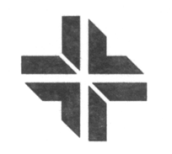 Pastor Carolyn Hunt (574) 350-6285 carolyn.gardner.hunt@gmail.comPastor Frances Ringenberg (574) 621-2676 mfrancesvr@gmail.comInterim, Pastoral Care: Andrea Baker Dean (786) 217-4038Elders: John Sommers, Ross Ringenberg, Dorothy Wiebe-Johnson, Lois LongeneckerFor pastoral care you are welcome to contact a pastor or elder directly, or call the church office to make an appointment Lead Pastor Nelson Kraybill is on sabbatical until November 29, 2015. See Pastor Nelson’s biblical sites blog at peace-pilgrim.com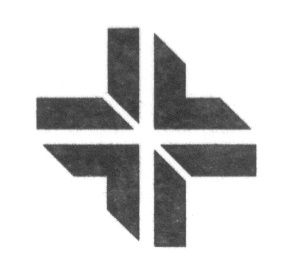 GATHERING TO WORSHIPGathering musicCall to worshipSINGINGHymnal 1 – “What is this place?”Hymnal 615 – “Shall we gather at the river”Sing the Story 65 – “Abres mis ojos (Open my eyes)”CONFESSION OF SIN AND WORDS OF ASSURANCEPASSING THE PEACE OF CHRISTBIRTHDAY BLESSING: Ross RingenbergBLESSING FOR DEPARTING MVSers:  Carolyn Gardner HuntHEARING THE WORDChildren’s time: Carolyn Gardner HuntScripture: Ephesians 1:16-23Sermon: Nelson Kraybill			“The real presence”RESPONDINGHymnal 545 – “Be thou my vision” Sharing joys and concerns: Andrea Baker DeanOffering Pastoral prayer: Ross RingenbergSENDINGSending songs – selections from Mennonite World ConferenceBenediction: Carolyn Gardner HuntA prayer team is available to pray with you at the front of the sanctuary following the service. This can include anointing.THIS MORNING:Worship leader: Oseé TshiwapePre-service music: Music team/instrumentsSong leader: Tacy HeiseySpanish Translator: Prayer team: Ross Ringenberg, Andrea Baker DeanVisuals: Heather BlahaUsher: Becky MillerGreeters: Angel & Lora MirandaHall monitor: Jerry MillerChurch nursery: John Henry BrimmerLibrary assistant: Yasi BouwmanFellowship-15: TBABuilding lock-up: Ron RingenbergSound tech: Josh KinderSUNDAY SCHOOL HOUR: Children: We will play games at Willowdale Park. Adult classes:  	 Bible Class/Spanish – Lower level, Sojourner room Sabbatical group – Gospel of John Bible study – Lower level classroom – Matt CordellaNEXT SUNDAY:   Sermon: Ben BouwmanWorship leader: Josh KinderSong Leader: Adam TiceChildren’s time: Steve Wiebe-JohnsonPrayer team: Lois Longenecker, Carolyn Gardner HuntVisuals: Heather BlahaPre-service music: Music team/instrumentsUsher: Becky MillerGreeters: Al & Lois LongeneckerHall monitor: Jerry MillerChurch nursery: Olive Grace MillerLibrary assistant: Mildred SchrockBuilding lock-up: Milo WieseSound tech: Zeak KampANNOUNCEMENTS:

The music for this morning’s worship service was chosen from a selection of songs sung at Mennonite World Conference.The address for the picnic today is: Willowdale Park, 1320 Olive St. There are several maps available at the greeter’s stand.Sunday, August 9th is turning into BIKE CELEBRATION DAY! You are invited to bike to church that Sunday for at least the following two reasons.    1) The Bicycle Adventure sabbatical group (all are welcome) will be going on a leisurely bike ride beginning at 12:30ish. Please bring a SACK LUNCH to eat beforehand.     2) Pedal Power Community Bike Shop will be OPEN during the Sunday School Hour. Hear about what happens in the shop and what the future vision is. If you bring in your bike and/or questions, we just might be of assistance (for minor adjustment/maintenance/repair needs). And MAYBE there will be bike-shaped cookies; and MAYBE there will be a smoothie blender that runs on bicycle pedal power. The bike shop can be available for those who wish to store their bike there during the worship service.QUESTIONS? 574-294-4967 – Nick Bouwman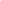 Watershed Exploration sabbatical group will also meet on Sunday, August 9 at 1:00pm.  Meet at Boot Lake Nature Preserve in the parking lot. See Josh Kinder for directions. We won't save places we don't love. We won't love places we don't know. We don't know places we haven't learned. This group will learn more of the ecology of Elkhart by walking, talking, and foraging.The MVS unit will be welcoming new members at the end of August, and helping hands are needed for a quick sprucing up around Jubilee House.  No heavy lifting!  Volunteers from both PSMC and FOH will gather on August 24 and 25 for two short bursts of cleaning. We're thinking of one 2-hour block in daytime and one 2-hour block in the evening.  Pastor Carolyn is your contact:  574-350-6285.  New MVSers will be moving in on Wednesday, August 26 and begin orientation on Friday, August 28.  Please pray for the three new members of Jubilee House as they join the community.Needed: ESL teachers (both regular and substitute) for the upcoming fall classes. Classes are scheduled to begin on Tuesday, August 25, and continue on Tuesdays and Thursdays, from 6:30 p.m. to 8:00 p.m.  until  Thursday, November 19.  Please contact Lois Dyck: budloisdyck@gmail.com or Sueann VonGunten: vonalter2@frontier.com